نموذج التقرير السنوي للبرنامجأ)معلومات عامة:ب)  معلومات إحصائية:ج) بيئة عمل البرنامج:د)  موجز معلومات عن المقرر الدراسي :(أرفق موجزات إضافية لو اقتضى الأمر ذلك)4- تدريس المقررات الدراسية المخطط لها:إدارة البرنامج و تنفيذه:ملخص تقييم البرنامج:(أرفق بنوداً إضافية إذا اقتضى الأمر ) جودة التدريس:رأي مستقل حول جودة البرنامج، بعد الاطلاع على مسودة التقرير (مثال: رئيس قسم آخر يقدم تعليقاً  على الأدلة والنتائج المستخلصة ) (أرفق ملاحظات) خطة العملمنسق البرنامج: _____________________________ التوقيع: ____________________________  تاريخ إتمام التقرير: _______________ المستلم: __________________________ (عميد الكلية / رئيس القسم) التاريخ: ______________________مرفقات نسخ من كافة تقارير المقررات الدراسية حصيلة مقاييس التقييم الخاصة بالبرنامج حسب "مقاييس التقييم الذاتي لبرامج التعليم العالي"، والتي تم استكمالها هذا العام (أنظر البند هـ (2) ). موجز بأية تقييمات من قبل الخريجين أو غيرهم من الأطراف المعنية لهذا العام (أنظر البند هـ ,1) . تقرير مقيّمين مستقلين. المؤسسة:الكلية/القسم:1-اسم ورمز البرنامج:2-اسم منسق البرنامج:3-تاريخ التقرير:4-السنة الأكاديمية التي أعد التقرير عنها:5-موقع تنفيذ البرنامج، إذا لم يكن داخل مبنى المؤسسة الرئيس ، أو في أكثر من موقع:1-عدد الطلاب الذين بدؤوا السنة الأولى من البرنامج هذا العام: 2-عدد الطلاب الذين يتمون البرنامج في السنة التي أعد التقرير عنها: ( أ )من يتمّون السنة النهائية من البرنامج:(ب)من يتمّون مسارات رئيسة ضمن البرنامج اسم المسار ................................................... العدد               اسم المسار ................................................... العدد               اسم المسار ................................................... العدد               اسم المسار  ................................................... العدد               (ج) من أتم مرحلة متوسطة  تمنح بها شهادة , و تعتبر أحد مخارج البرنامج المبكرة (إن وجد) 3-معدل الإتمام الظاهري أ)النسبة المئوية للطلاب الذين أتموا البرنامج بالكامل (العدد المبين في 2(أ) كنسبة مئوية من العدد الذي بدأ البرنامج بالكامل).ب)النسبة المئوية للطلاب الذين أتموا المرحلة المتوسطة (إن وجدت) (مثال: شهادة الدبلوم ضمن برنامج درجة البكالوريوس) (العدد المبين في 2(أ) كنسبة مئوية من العدد الذي بدأ البرنامج المؤدي إلى تلك الشهادة ). أكتب تعليقاً على أية عوامل خاصة أو غير عادية  مما قد يؤثر على معدلات الإتمام الظاهري . (مثل : التحويل من البرنامج المتوسط إلى البرنامج الكامل، والتحويل من وإلى البرامج الأخرى). 4-عدد ونسبة الطلاب الذين نجحوا في كل عام من أعوام البرنامج. 5-نسب التقدم من عام لآخر نسبة الطلاب الذين بدؤوا مستوى ما في العام الدراسي السابق ونجحوا واستمروا في مستوى أعلى هذه السنة الحالية. بدؤوا العام الأول واستمروا ليبدؤوا العام الثاني             %  بدؤوا العام الثاني واستمروا ليبدؤوا العام الثالث             % بدؤوا العام الثالث واستمروا ليبدؤوا العام الرابع             %  6-العوامل الخاصة خارج نطاق سيطرة البرنامج (إن وجدت) والتي تؤثر على أعداد من يتمون العام الدراسي ويواصلون إلى العام التالي. 7-وجهة الخريجين كما هو مبين في استبيانات الطلاب الخريجين (أرفق هذه المعلومات عن السنوات التي جرى الاستبيان فيها حول نتائج التوظيف للخريجين ).تاريخ استطلاع الرأيعدد المشاركين في الاستطلاع               عدد من قدم الردود                نسبة الردود%علق على دلالة النسب المئوية. (مثال: مقارنة مع نتائج سابقة، أو نتائج مؤسسات أخرى، طبيعة سوق العمل، توصيات حول التخطيط للبرنامج).  التغيرات الهامة داخل المؤسسة التي تؤثر (إن وجدت) في البرنامج، وذلك خلال العامين الماضيين. مقترحات حول البرنامجالتغيرات الهامة من خارج المؤسسة التي تؤثر في البرنامج (إن وجدت)، وذلك خلال العامين الماضيين. مقترحات حول البرنامج1-نتائج  المقرر الدراسي أرفق قائمة بكافة المقررات الدراسية التي دُرّست خلال الفصل/العام الدراسي مبيّناً لكل مقرر دراسي  عدد من بدأ، وعدد من أتم، وتوزيع الدرجات ( أ ، ب ، ج ...الخ). 2-تحليل النتائج غير الطبيعية  أذكر المقررات التي يلاحظ بها وجود بيانات غير طبيعية ارتفاعا أو انخفاضا، أو انحرفت عن سياسات توزيع الدرجات أو التقويم وما يتعلق بنسبة من أتموا أو اجتازوا المقرر الدراسي، أو بتوزيع الدرجات. وما اتّبع من خطوات لكشف أسباب هذه الاختلافات، وما اتخذ من  إجراءات كنتيجة لهذا. (أرفق موجزات إضافية إذا اقتضى الأمر ذلك)2-تحليل النتائج غير الطبيعية  أذكر المقررات التي يلاحظ بها وجود بيانات غير طبيعية ارتفاعا أو انخفاضا، أو انحرفت عن سياسات توزيع الدرجات أو التقويم وما يتعلق بنسبة من أتموا أو اجتازوا المقرر الدراسي، أو بتوزيع الدرجات. وما اتّبع من خطوات لكشف أسباب هذه الاختلافات، وما اتخذ من  إجراءات كنتيجة لهذا. (أرفق موجزات إضافية إذا اقتضى الأمر ذلك)المقرر الدراسيالتباينالخطوات المتبعة لكشف الأسبابسبب الاختلافالخطوات المتبعة لكشف الأسبابسبب الاختلافالإجراءات المتخذة (إن لزم ذلك)الإجراءات المتخذة (إن لزم ذلك)المقرر الدراسيالتباينالخطوات المتبعة لكشف الأسبابسبب الاختلافالخطوات المتبعة لكشف الأسبابسبب الاختلافالإجراءات المتخذة (إن لزم ذلك)الإجراءات المتخذة (إن لزم ذلك) المقرر الدراسي المقرر الدراسيالخطوات المتبعة لكشف الأسبابسبب الاختلافالإجراءات المتخذة ( إن لزم ذلك )الخطوات المتبعة لكشف الأسبابسبب الاختلافالإجراءات المتخذة ( إن لزم ذلك )أ)أذكر أي مقررات دراسية تم التخطيط لها ولكن لم يتم تدريسها وأوضح السبب، وما ينبغي اتخاذه من إجراءات في حال تطلب الأمر عملاً تعويضياً.  أ)أذكر أي مقررات دراسية تم التخطيط لها ولكن لم يتم تدريسها وأوضح السبب، وما ينبغي اتخاذه من إجراءات في حال تطلب الأمر عملاً تعويضياً.  أ)أذكر أي مقررات دراسية تم التخطيط لها ولكن لم يتم تدريسها وأوضح السبب، وما ينبغي اتخاذه من إجراءات في حال تطلب الأمر عملاً تعويضياً.  اسم ورمز المقرر الدراسيالشرحالعمل التعويضي إن لزم الأمرالعمل التعويضي المطلوبة للوحدات التي لم يتم تدريسها في المقررات الدراسية المقدمة. (أكمل المعلومات فقط عن الوحدات التي لم يتم تدريسها هي من الأهمية بحيث تتطلب عملاً تعويضياً).  العمل التعويضي المطلوبة للوحدات التي لم يتم تدريسها في المقررات الدراسية المقدمة. (أكمل المعلومات فقط عن الوحدات التي لم يتم تدريسها هي من الأهمية بحيث تتطلب عملاً تعويضياً).  العمل التعويضي المطلوبة للوحدات التي لم يتم تدريسها في المقررات الدراسية المقدمة. (أكمل المعلومات فقط عن الوحدات التي لم يتم تدريسها هي من الأهمية بحيث تتطلب عملاً تعويضياً).  العمل التعويضي المطلوبة للوحدات التي لم يتم تدريسها في المقررات الدراسية المقدمة. (أكمل المعلومات فقط عن الوحدات التي لم يتم تدريسها هي من الأهمية بحيث تتطلب عملاً تعويضياً).  المقرر الدراسيالوحدةالسببالسببالعمل التعويضي إن لزم_____________________________________________________________________العمل التعويضي إن لزم_____________________________________________________________________العمل التعويضي إن لزم_____________________________________________________________________العمل التعويضي إن لزم_____________________________________________________________________المقرر الدراسيالوحدةالوحدةالسببالعمل التعويضي إن لزم______________________________________________________________________العمل التعويضي إن لزم______________________________________________________________________العمل التعويضي إن لزم______________________________________________________________________العمل التعويضي إن لزم______________________________________________________________________المقرر الدراسيالوحدةالوحدةالسببالعمل التعويضي إن لزم______________________________________________________________________العمل التعويضي إن لزم______________________________________________________________________العمل التعويضي إن لزم______________________________________________________________________العمل التعويضي إن لزم______________________________________________________________________المقرر الدراسيالوحدةالوحدةالسببالعمل التعويضي إن لزمالعمل التعويضي إن لزمالعمل التعويضي إن لزمالعمل التعويضي إن لزمأذكر الصعوبات التي تواجه إدارة البرنامج (إن وجدت)أثر الصعوبات على تحقيق أهداف البرنامجالإجراء المقترح لتفادي الصعوبات المستقبلية                                                                                                                                                                                                                              1-تقييم البرنامج من خلال الطلاب المتخرجين (على إن يؤخذ التقرير عن السنة التي تم فيها  استطلاع الرأي)تاريخ الاستطلاعأرفق نتائج الاستطلاع                                                                                                                                                                                                                              1-تقييم البرنامج من خلال الطلاب المتخرجين (على إن يؤخذ التقرير عن السنة التي تم فيها  استطلاع الرأي)تاريخ الاستطلاعأرفق نتائج الاستطلاععلًق  (مثلا:  تعليقا بالدليل , عملا تم  بالفعل , اعتبارات أخرى...إلخ) أ. أذكر أهم الانتقادات، ونقاط القوة، والمقترحاتب. التغييرات المقترحة على البرنامج (إن وجدت) استجابة للتغذية الراجعة من استبيانات استطلاع الرأي.ب. التغييرات المقترحة على البرنامج (إن وجدت) استجابة للتغذية الراجعة من استبيانات استطلاع الرأي.2-تقييمات أخرى (مثال: تقييمات يقوم بها أصحاب العمل أو أطراف معنية أخرى، وكذلك المراجعة الخارجية)صف عمليات التقييم2-تقييمات أخرى (مثال: تقييمات يقوم بها أصحاب العمل أو أطراف معنية أخرى، وكذلك المراجعة الخارجية)صف عمليات التقييم2-تقييمات أخرى (مثال: تقييمات يقوم بها أصحاب العمل أو أطراف معنية أخرى، وكذلك المراجعة الخارجية)صف عمليات التقييم2-تقييمات أخرى (مثال: تقييمات يقوم بها أصحاب العمل أو أطراف معنية أخرى، وكذلك المراجعة الخارجية)صف عمليات التقييم2-تقييمات أخرى (مثال: تقييمات يقوم بها أصحاب العمل أو أطراف معنية أخرى، وكذلك المراجعة الخارجية)صف عمليات التقييمأ. أذكر أهم الانتقادات، ونقاط القوة، والمقترحاتأ. أذكر أهم الانتقادات، ونقاط القوة، والمقترحاتأ. أذكر أهم الانتقادات، ونقاط القوة، والمقترحاتعلًق  (مثلا:  تعليقا بالدليل, عملا تم  بالفعل, اعتبارات أخرى...إلخ) علًق  (مثلا:  تعليقا بالدليل, عملا تم  بالفعل, اعتبارات أخرى...إلخ) ب. التغييرات المقترحة على البرنامج (إن وجدت) استجابة للتغذية الراجعة من استبيانات استطلاع الرأيب. التغييرات المقترحة على البرنامج (إن وجدت) استجابة للتغذية الراجعة من استبيانات استطلاع الرأيب. التغييرات المقترحة على البرنامج (إن وجدت) استجابة للتغذية الراجعة من استبيانات استطلاع الرأيب. التغييرات المقترحة على البرنامج (إن وجدت) استجابة للتغذية الراجعة من استبيانات استطلاع الرأيب. التغييرات المقترحة على البرنامج (إن وجدت) استجابة للتغذية الراجعة من استبيانات استطلاع الرأي3-مقاييس تقييم معايير الجودة (ارجع إلى "معايير جودة برامج التعليم العالي). 3-مقاييس تقييم معايير الجودة (ارجع إلى "معايير جودة برامج التعليم العالي). 3-مقاييس تقييم معايير الجودة (ارجع إلى "معايير جودة برامج التعليم العالي). 3-مقاييس تقييم معايير الجودة (ارجع إلى "معايير جودة برامج التعليم العالي). 3-مقاييس تقييم معايير الجودة (ارجع إلى "معايير جودة برامج التعليم العالي). (أ) أرفق مقاييس تقييم مستوى التعلم والتدريس، وغير ذلك من المقاييس المستخدمة في تقييم البرنامج. (وبكون التقرير عن السنوات التي استكملت فيها بيانات التقييم لأول مرة وفي السنوات اللاحقة عندما تم  التقييم الشامل). (أ) أرفق مقاييس تقييم مستوى التعلم والتدريس، وغير ذلك من المقاييس المستخدمة في تقييم البرنامج. (وبكون التقرير عن السنوات التي استكملت فيها بيانات التقييم لأول مرة وفي السنوات اللاحقة عندما تم  التقييم الشامل). (أ) أرفق مقاييس تقييم مستوى التعلم والتدريس، وغير ذلك من المقاييس المستخدمة في تقييم البرنامج. (وبكون التقرير عن السنوات التي استكملت فيها بيانات التقييم لأول مرة وفي السنوات اللاحقة عندما تم  التقييم الشامل). (أ) أرفق مقاييس تقييم مستوى التعلم والتدريس، وغير ذلك من المقاييس المستخدمة في تقييم البرنامج. (وبكون التقرير عن السنوات التي استكملت فيها بيانات التقييم لأول مرة وفي السنوات اللاحقة عندما تم  التقييم الشامل). (أ) أرفق مقاييس تقييم مستوى التعلم والتدريس، وغير ذلك من المقاييس المستخدمة في تقييم البرنامج. (وبكون التقرير عن السنوات التي استكملت فيها بيانات التقييم لأول مرة وفي السنوات اللاحقة عندما تم  التقييم الشامل). (ب) أذكر درجات مقاييس التقييم الفرعية التي تم اختيارها للمراقبة السنوية. (هي في العادة تلك التي لم تتبع إنما تعتبر أولوية تطوير، أو التي أظهر التقويم الحاجة إلى تطويرها (التي تقل درجتها عن 3 نجوم). بين الإجراء المقترح تنفيذه لتطوير الأداء (إن وجد).  (ب) أذكر درجات مقاييس التقييم الفرعية التي تم اختيارها للمراقبة السنوية. (هي في العادة تلك التي لم تتبع إنما تعتبر أولوية تطوير، أو التي أظهر التقويم الحاجة إلى تطويرها (التي تقل درجتها عن 3 نجوم). بين الإجراء المقترح تنفيذه لتطوير الأداء (إن وجد).  (ب) أذكر درجات مقاييس التقييم الفرعية التي تم اختيارها للمراقبة السنوية. (هي في العادة تلك التي لم تتبع إنما تعتبر أولوية تطوير، أو التي أظهر التقويم الحاجة إلى تطويرها (التي تقل درجتها عن 3 نجوم). بين الإجراء المقترح تنفيذه لتطوير الأداء (إن وجد).  (ب) أذكر درجات مقاييس التقييم الفرعية التي تم اختيارها للمراقبة السنوية. (هي في العادة تلك التي لم تتبع إنما تعتبر أولوية تطوير، أو التي أظهر التقويم الحاجة إلى تطويرها (التي تقل درجتها عن 3 نجوم). بين الإجراء المقترح تنفيذه لتطوير الأداء (إن وجد).  (ب) أذكر درجات مقاييس التقييم الفرعية التي تم اختيارها للمراقبة السنوية. (هي في العادة تلك التي لم تتبع إنما تعتبر أولوية تطوير، أو التي أظهر التقويم الحاجة إلى تطويرها (التي تقل درجتها عن 3 نجوم). بين الإجراء المقترح تنفيذه لتطوير الأداء (إن وجد).  مقياس تقييم فرعيما طبق عملياتصنيفها بالنجومتصنيفها بالنجومبالنسبة للعام الأول الذي تم فيه استكمال مقاييس التقييم, بين الإجراء المقترحبالنسبة للأعوام اللاحقة، علق على أداء العام الخاص بالتقرير1. ضع في قائمة عدد  المقررات الدراسية التي تدرس خلال العام. بين لكل  مقرر ما إذا كان قد تم فيه  تقييمات للطلاب أم لا، و/أو التقييمات الأخرى التي تمت على جودة التدريس. وبين لكل  مقرر ما إذا كان قد تم التخطيط لإجراءات بغية تطوير المستوى. 1. ضع في قائمة عدد  المقررات الدراسية التي تدرس خلال العام. بين لكل  مقرر ما إذا كان قد تم فيه  تقييمات للطلاب أم لا، و/أو التقييمات الأخرى التي تمت على جودة التدريس. وبين لكل  مقرر ما إذا كان قد تم التخطيط لإجراءات بغية تطوير المستوى. 1. ضع في قائمة عدد  المقررات الدراسية التي تدرس خلال العام. بين لكل  مقرر ما إذا كان قد تم فيه  تقييمات للطلاب أم لا، و/أو التقييمات الأخرى التي تمت على جودة التدريس. وبين لكل  مقرر ما إذا كان قد تم التخطيط لإجراءات بغية تطوير المستوى. 1. ضع في قائمة عدد  المقررات الدراسية التي تدرس خلال العام. بين لكل  مقرر ما إذا كان قد تم فيه  تقييمات للطلاب أم لا، و/أو التقييمات الأخرى التي تمت على جودة التدريس. وبين لكل  مقرر ما إذا كان قد تم التخطيط لإجراءات بغية تطوير المستوى. 1. ضع في قائمة عدد  المقررات الدراسية التي تدرس خلال العام. بين لكل  مقرر ما إذا كان قد تم فيه  تقييمات للطلاب أم لا، و/أو التقييمات الأخرى التي تمت على جودة التدريس. وبين لكل  مقرر ما إذا كان قد تم التخطيط لإجراءات بغية تطوير المستوى. 1. ضع في قائمة عدد  المقررات الدراسية التي تدرس خلال العام. بين لكل  مقرر ما إذا كان قد تم فيه  تقييمات للطلاب أم لا، و/أو التقييمات الأخرى التي تمت على جودة التدريس. وبين لكل  مقرر ما إذا كان قد تم التخطيط لإجراءات بغية تطوير المستوى. اسم ورمز  المقرر الدراسيتقييمات الطلاب للجودةتقييمات الطلاب للجودةتقييمات أخرى (اذكرها)هل من إجراء مخطط لههل من إجراء مخطط لهاسم ورمز  المقرر الدراسينعملاتقييمات أخرى (اذكرها)نعملا(أضف بنوداً أو أرفق قائمة إذا اقتضى الأمر) فعالية إستراتيجيات التدريس. علق على فعالية استراتيجيات التدريس المخطط تطبيقها في  المقررات حسب نمط التعلم بكل مجال من مجالات التعلم . (أنظر توصيف مجالات التعلم في وثيقة " الإطار الوطني للمؤهلات " والاستراتيجيات المقترحة في البند د(2) في توصيف البرنامج). (لاحظ أن هذا السؤال لا يمثل تقويماً لمهارات المعلم، ولكنه تقييم للاستراتيجيات المخططة وفقاً لتقارير المقررات الدراسية الصادرة عن المعلمين).  فعالية إستراتيجيات التدريس. علق على فعالية استراتيجيات التدريس المخطط تطبيقها في  المقررات حسب نمط التعلم بكل مجال من مجالات التعلم . (أنظر توصيف مجالات التعلم في وثيقة " الإطار الوطني للمؤهلات " والاستراتيجيات المقترحة في البند د(2) في توصيف البرنامج). (لاحظ أن هذا السؤال لا يمثل تقويماً لمهارات المعلم، ولكنه تقييم للاستراتيجيات المخططة وفقاً لتقارير المقررات الدراسية الصادرة عن المعلمين).  موجز بتعليقات المدرسين أو أية تغذية راجعة أخرى حول مدى فعالية استراتيجيات التدريس بالنسبة لنتائج التعلم لمجالات التعلم المختلفة ، وحدد ما تواجهه من صعوبات، ومقترحات  للتطوير.ما خطط استجابة لتلك التعليقات (مثال: تقديم التدريب والمساعدة، تعديل الاستراتيجيات)(قم بالإشارة إلى المقررات التي تم فيها التغيير وذلك حيثما كان مناسباً). المعارفب, المهارات الإدراكيةمهارات العلاقات بين الأشخاص وتحمل المسؤوليةد. مهارات التواصل، واستخدام تقنية المعلومات، والمهارات العدديةهـ. المهارات الحركية النفسية (إن وجدت) البرامج التوجيهية للمدرسين الجدد. هل تقدم برامج توجيه؟  نعم             لا            في حال كانت تقدم، كم عدد المشاركين بها؟  توصيف موجزب. موجز لتقييم المدرسين ممن اشتركوا في برنامج التوجيه . في حال عدم وجود برامج توجيه , وضح السبب. أنشطة التطوير المهني لطاقم التدريس وبقية العاملينالأنشطة القائمةكم عدد المشاركينكم عدد المشاركينأنشطة التطوير المهني لطاقم التدريس وبقية العاملينالأنشطة القائمةالمدرسونالعاملون الآخرونب. موجز بتعليقات حول مدى فائدة هذه الأنشطة من واقع تقييمات المشاركين فيهاب. موجز بتعليقات حول مدى فائدة هذه الأنشطة من واقع تقييمات المشاركين فيهاب. موجز بتعليقات حول مدى فائدة هذه الأنشطة من واقع تقييمات المشاركين فيهاالقضايا التي أثارها صاحب الرأيتعليق منسق البرنامج على ما أثير من قضايامقترحات حول التخطيط للبرنامج مقترحات حول التخطيط للبرنامج ما تم من تقدم في تنفيذ خطط عمل العام السابق ما تم من تقدم في تنفيذ خطط عمل العام السابق ما تم من تقدم في تنفيذ خطط عمل العام السابق ما تم من تقدم في تنفيذ خطط عمل العام السابق الأعمال المخطط لهاتاريخ الإتمامالمسؤول عن العملاكتمل أم لم يكتملأسباب عدم الإتمام إن وجدت. _______________________________________________________________________________________أسباب عدم الإتمام إن وجدت. _______________________________________________________________________________________أسباب عدم الإتمام إن وجدت. _______________________________________________________________________________________أسباب عدم الإتمام إن وجدت. _______________________________________________________________________________________أسباب عدم الإتمام إن وجدت. _______________________________________________________________________________________أسباب عدم الإتمام إن وجدت. _______________________________________________________________________________________أسباب عدم الإتمام إن وجدت. _______________________________________________________________________________________أسباب عدم الإتمام إن وجدت. _______________________________________________________________________________________ج . أسباب عدم الإتمام إن وجدت. _______________________________________________________________________________________أسباب عدم الإتمام إن وجدت. _______________________________________________________________________________________أسباب عدم الإتمام إن وجدت. _______________________________________________________________________________________أسباب عدم الإتمام إن وجدت. _______________________________________________________________________________________د. أسباب عدم الإتمام إن وجدت. _______________________________________________________________________________________أسباب عدم الإتمام إن وجدت. _______________________________________________________________________________________أسباب عدم الإتمام إن وجدت. _______________________________________________________________________________________أسباب عدم الإتمام إن وجدت. _______________________________________________________________________________________مقترحات حول تطوير البرنامجمقترحات حول تغيير هيكل البرنامج (الوحدات/الساعات المعتمدة ، المقررات الإجبارية أو الاختيارية، ... الخ) مقترحات حول تغيير المقررات الدراسية (حذف أو إضافة وحدات أو موضوعات، تغيير   طبيعة التدريس أو إجراءات التقويم...الخ). ج . أنشطة تطوير طاقم التدريس و بقية العاملين. 3. خطة عمل جديدة للعام الأكاديمي ---------- 3. خطة عمل جديدة للعام الأكاديمي ---------- 3. خطة عمل جديدة للعام الأكاديمي ---------- العمل المطلوبتاريخ إتمام العملالمسؤول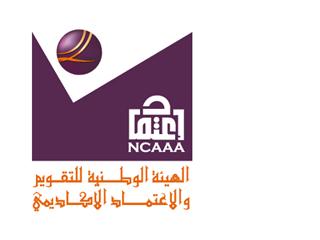 